Библиографический список – составная часть библиографического аппарата, который содержит библиографическое описание использованных источников и помещается в конце научной работы.Рекомендуются следующие варианты заглавия списка:список использованной литературы;список использованных источников и литературы;библиографический список;библиография.СТРУКТУРА СПИСКА	Независимо от выбранного способа группировки в начало списка, как правило, помещают официальные документы (законы, постановления, указы и т. д.), которые располагаются по юридической силе. Расположение внутри равных по юридической силе документов - по дате принятия, в обратной хронологии:Международные нормативные акты.Конституция.Федеральные конституционные законы.Постановления Конституционного Суда.Кодексы.Федеральные законы.Законы.Указы Президента.Акты Правительства:а)	постановления;б)	распоряжения.Акты Верховного и Высшего Арбитражного Судов.Нормативные акты министерств и ведомств:а)	постановления;б)	приказы;в)	распоряжения;г)	письма.Региональные нормативные акты (в том же порядке, как и российские).ГОСТы.СНиПы, СП, ЕНИРы, ТУ и др.Вслед за указанными документами располагается вся остальная литература: книги, статьи в алфавитном порядке и электронные издания.БИБЛИОГРАФИЧЕСКОЕ ОПИСАНИЕ	Элементы библиографического описания приводятся в строго установленной последовательности и отделяются друг от друга условными разделительными знаками. До и после условных знаков ставится пробел в один печатный знак. Исключение составляют (.) и (,). В этом случае пробелы применяют только после них. Схема описания книги:Заголовок (Ф. И. О. автора). Основное заглавие: сведения, относящиеся к заглавию (сб. ст., учебник, справочник и др.) / сведения об ответственности (авторы, составители, редакторы и др.).- Сведения о переиздании (2-е изд, прераб. и доп.). - Место издания (город) : Издательство, год издания. - Объем (кол-во страниц).ПРИМЕРЫ БИБЛИОГРАФИЧЕСКОГО ОПИСАНИЯ1. Описание книгКнига одного автораЧалдаева, Л. А. Экономика предприятия : учебник для бакалавров / Л. А. Чалдаева.— 3-е изд., перераб. и доп. - М.: Юрайт, 2013. - 411 с.Книга двух авторовНехаев, Г. А. Металлические конструкции в примерах и задачах: учеб. пособие / Г. А. Нехаев, И. А. Захарова. - М.: Изд-во Ассоциации строительных вузов, 2010. - 144 с.Книга трех авторовКрухмалев, В. В. Цифровые системы передачи : учеб. пособие для студ. вузов / В. В. Крухмалев, В. Н. Гордиенко, А. Д. Моченов ; под ред. А. Д. Моченова. - 2-е изд., перераб. и доп. - М. : Горячая линия - Телеком, 2014. - 372 с.Книги четырех и более авторов указываются под заглавием (названием) книги. После названия книги, за косой чертой пишется фамилия одного автора и вместо следующих фамилий слово - [и др.].Информационно-измерительная техника и электроника: учебник / Г. Г. Раннев [и др.]; под ред. Г. Г. Раннева. - 3-е изд., стереотип. - М.: Академия, 2009. - 512 с.Книги с коллективом авторов, или в которых не указан автор, указываются под заглавием (названием) книги. За косой чертой пишется фамилия редактора, составителя или другого ответственного лица.Анализ и диагностика финансово-хозяйственной деятельности предприятия: учебник / под ред. В. Я. Позднякова. - М.: Инфра-М, 2010. - 617 с.2. Описание статьи из журнала	При описании статей из журналов указываются автор статьи, ее название, затем, за двумя косыми чертами указывают название журнала, в котором она опубликована, год, номер, страницы, на которых помещена статья.Статья одного автораЛеденева, Г. Л. К вопросу об эволюции в архитектурном творчестве / Г. Л. Леденева // Промышленное и гражданское строительство. - 2009. - № 3. - С. 31-33.Статья двух авторовШитов, В. Н. Комплексный подход к анализу конкурентоспособности предприятия [Текст] / В. Н. Шитов, О. Ф. Цымбалист // Экономический анализ: теория и практика. - 2014. - № 13. - С. 59-63.Статья трех авторовЗацепин, П. М. Комплексная безопасность потребителей эксплуатационных характеристик строений / П. М. Зацепин, Н. Н. Теодорович, А. И. Мохов // Промышленное и гражданское строительство. - 2009. - № 3. - С. 42.Статья четырех и более авторовОпыт применения специальных технологий производства работ по устройству ограждающих конструкций котлованов / С. С. Зуев [и др.] // Промышленное и гражданское строителсьво. - 2009. - № 3. - С. 49-50.3. Описание статьи из книг и сборников3.1. Статья из книги одного автораКаратуев, А. Г. Цели финансового менеджмента / А. Г. Каратуев // Финансовый менеджмент: учебно-справочное пособие / А. Г. Каратуев. - М., 2001. - С. 207-451.3.2. Статья из книги двух авторовБезуглов, А. А. Президент Российской Федерации / А. А. Безуглов // Безуглов А. А. Конституционное право России: учебник для юридических вузов (полный курс): в 3-х т. / А. А. Безуглов, С. А. Солдатов. - М., 2001. - Т. 1. - С. 137-370.Статья из книги трех и более авторовГригорьев В. В. Торги: разработка документации: методы проведения / В. В. Григорьев // Григорьев В. В. Управление муниципальной недвижимостью: учебно- практическое пособие / В. А. Григорьев, М. А. Батурин, Л. И. Мишарин. - М., 2001.С. 399-404.Маркетинговая программа в автомобилестроении (ОАО «АвтоВАЗ») // Российский маркетинг на пороге третьего тысячелетия: практика крупнейших компаний / А. А. Браверман [и др.]; под ред. А. А. Бравермана. - М., 2001. - Гл. 4. - С. 195-272: табл.Статья из сборника научных трудовДанилова, Н. Е. Моделирование процессов в следящем приводе с исполнительным двигателем постоянного тока при независимом возбуждении / Н. Е. Данилова, С. Н. Ниссенбаум // Инновации в образовательном процессе: сб. тр. науч.-практич. конф.Чебоксары: ЧПИ (ф) МГОУ, 2013. - Вып. 11. - С. 158-160.Описание официальных изданийКонституцияКонституция Российской Федерации : принята всенародным голосованием 12 декабря 1993 года. - М.: Эксмо, 2013. - 63 с.КодексыУголовный кодекс Российской Федерации. Официальный текст: текст Кодекса приводится по состоянию на 23 сентября 2013 г. - М.: Омега-Л, 2013. - 193 с.Указы ПрезидентаО проведении в Российской Федерации года молодежи : указ Президента Российской Федерации от 18.09.2008 г. № 1383 // Вестник образования России. - 2008. - № 20 (окт.). - С. 13-14.Описание нормативно-технических и технических документовГОСТ Р 517721-2001. Аппаратура радиоэлектронная бытовая. Входные и выходные параметры и типы соединений. Технические требования. - Введ. 2002-01-01. - М.: Изд-во стандартов, 2001. - 27 с.Аппаратура радиоэлектронная бытовая. Входные и выходные параметры и типы соединения. Технические требования: ГОСТ Р 517721-2001. - Введ. 2002-01-01. - М.: Изд-во стандартов, 2001. - 27 с.Пат. 2187888 Российская Федерация, МПК7 Н 04 В 1/38, Н 04 J 13/00. Приемопередающее устройство / Чугаева В. И.; заявитель и патентообладатель Воронеж. науч.-исслед. ин-т связи. - № 2000131736/09; заявл. 18.12.00; опубл. 20.08.02, Бюл. № 23 (II ч.). - 3 с.Описание электронных ресурсов6.1. ДискДаль, В. И. Толковый словарь живого великого языка Владимира Даля [Электронный ресурс] / В. И. Даль; подгот. по 2-му печ. изд. 1880-1882 гг. - Электрон. дан. - М.: АСТ, 1998. - 1 электрон. опт. диск (CD-ROM).Электронный журналКраснов, И. С. Методологические аспекты здорового образа жизни россиян [Электронный ресурс] / И. С. Краснов // Физическая культура: науч.-метод. журн.2013.— № 2. - Режим доступа: http://sportedu.ru. - (Дата обращения: 05.02.2014).СайтЗащита персональных данных пользователей и сотрудников библиотеки [Электронный ресурс]. - Режим доступа: http://www.nbrkomi.ru. - Заглавие с экрана. - (Дата обращения: 14.04.2014).Конструкции стальные строительные. Общие технические требования [Электронный ресурс]: ГОСТ 23118-2012. - Введ. 2013-07-01.— Режим доступа: Система Кодекс- клиент.Об утверждении образца формы уведомления об обработке персональных данных [Электронный ресурс]: приказ Федеральной службы по надзору в сфере связи и массовых коммуникаций от 17 июля 2008 г. № 08 (ред. от 18 февраля 2009 г. № 42).Режим доступа: Система ГарантБИБЛИОГРАФИЧЕСКИЕ ССЫЛКИ	Библиографическая ссылка - совокупность библиографических сведений о цитируемом, рассматриваемом или упоминаемом в тексте документа другом документе. Библиографическая ссылка является частью справочного аппарата документа и служит источником библиографической информации о документах — объектах ссылки.Ссылки составляют по ГОСТу Р 7.05-2008 «Библиографическая ссылка. Общие требования и правила составления».По месту расположения в документе различают библиографические ссылки:внутритекстовые, помещенные в тексте документа;подстрочные, вынесенные из текста вниз полосы документа (в сноску);затекстовые, вынесенные за текст документа или его части (в выноску).ГОСТ 7.1-2.2003 «Библиографическая запись. Библиографическое описание: Общие требования и правила составления».ГОСТ Библиографическая запись. Сокращение слов на русском языке. Общие требования и правила.ГОСТ Библиографическая запись. Библиографическое описание электронных ресурсов. Общие требования и правила составления. Внутритекстовые ссылки	Внутритекстовая библиографическая ссылка содержит сведения об объекте ссылки, не включенные в текст документа. Внутритекстовую ссылку заключают в круглые скобки. Например: (Экономика машиностроительного производства / Зайцев В. А. [и др.]. - М.: Изд-во МГИУ, 2007). После использования ссылки, цитаты и т. п. в круглых скобках указываются лишь выходные данные и номер страницы. Например: Культура Западной Европы в эпоху Раннего и Классического Средневековья подробно рассмотрена в книге «Культурология. История мировой культуры» под ред. А. Н. Марковой (М., 1998).Подстрочные ссылки располагаются в конце каждой страницы. В этом случае для связи с текстом используются знаки в виде звездочки или цифры.Например:Дошедшие до нас памятники, чаще всего представлены летописными сводами В сноске:классификационные индексы и авторский знак к публикациямУДК - универсальная десятичная классификация. Система классификации информации, широко используется во всём мире для систематизации различных видов документов и организации картотек. Наличие кода УДК - обязательное требование для всех научных работ. Для самостоятельной индексации документов можно воспользоваться онлайн версией классификатора http://teacode.com/online/udc/index.html.ББК – библиотечно-библиографическая классификация. ББК - Национальная классификационная система России, предназначена для организации библиотечных фондов, систематических каталогов и картотек. В ББК используется логическая буквенно-цифровая индексация на основе кириллицы и арабских цифр. Для самостоятельного определения индексов ББК можно воспользоваться Интернет-ресурсом http://lbc.rsl.ru/treeuse.php.Авторский знак — один из основных элементов выходных сведений печатного издания. Состоит из буквы и двух цифр. Буква — первая буква фамилии автора или заглавия книги. Цифры определяются по специальным таблицам, в которых каждой последовательности из нескольких первых букв фамилии автора или заглавия книги (если авторами книги являются более чем три человека, либо авторов нет) сопоставлено двузначное число. Для самостоятельного определения авторского знака можно воспользоваться он-лайн классификатором http://www.lit100.ru/znak.php.В научно-технической библиотеке КНИТУ-КАИ классификационные индексы УДК и ББК и авторский знак к публикации вам помогут подобрать сотрудники научно-методического и информационно-аналитического отдела (сектор научной обработки и каталогизации документов, Обухова Ольга Николаевна). Можно скачать этот файл.Успехов во всем!Всегда рады видеть Вас в научно-технической библиотеке им. Н.Г. Четаева.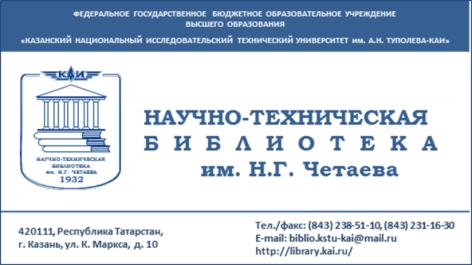 Алфавитное расположениеОписания книг и статей приводятся в алфавитном порядке авторов и заглавий (если автор не указан); работы одного автора располагаются в алфавитном порядке заглавий.Хронологический порядокПозволяет представить материал в хронологии событий (в исторических работах) или по годам публикации работ, когда необходимо показать историю науки или вопроса. В пределе каждого года работы располагаются в алфавитном порядке.Систематическое расположениеДокументы группируются по отдельным темам, вопросам в их логическом соподчинении. Внутри темы расположение в алфавитном порядке или хронологическом.Расположение материала по главам работВ начале списка указывается литература общего характера, а затем литература, относящаяся к отдельным главам. Внутри главы - в алфавитном или хронологическом порядке.